Результаты анкетированияВсего опрошенных – 57Возраст опрошенных 15-16 летРезультаты:1)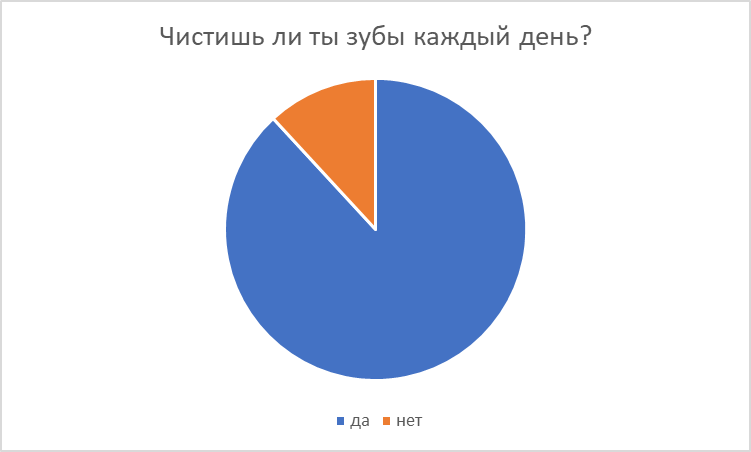 2)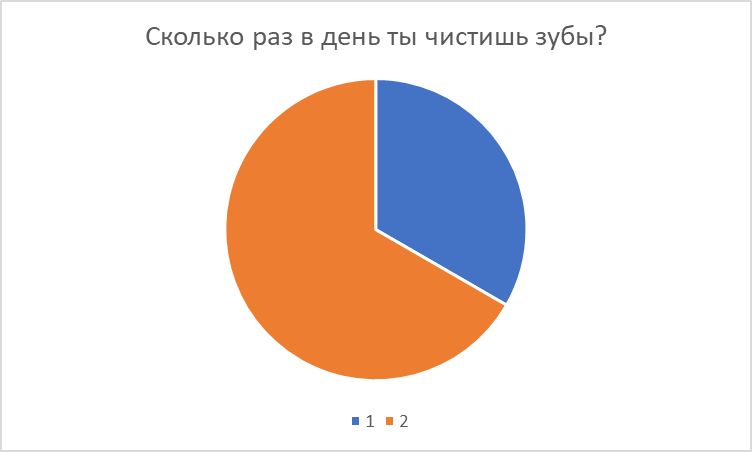 3) 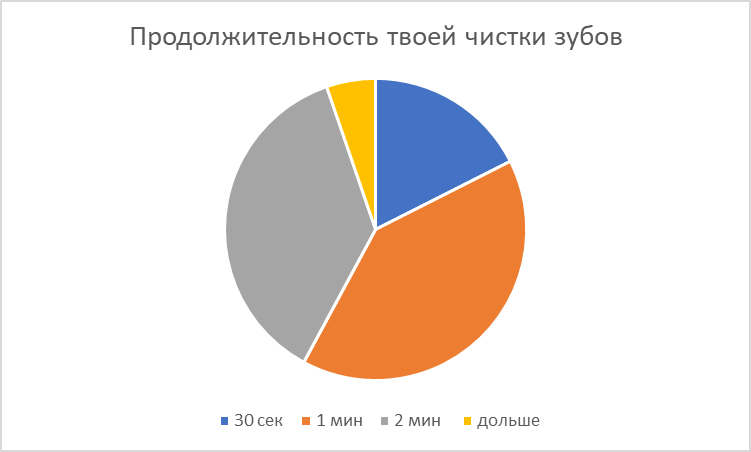 4)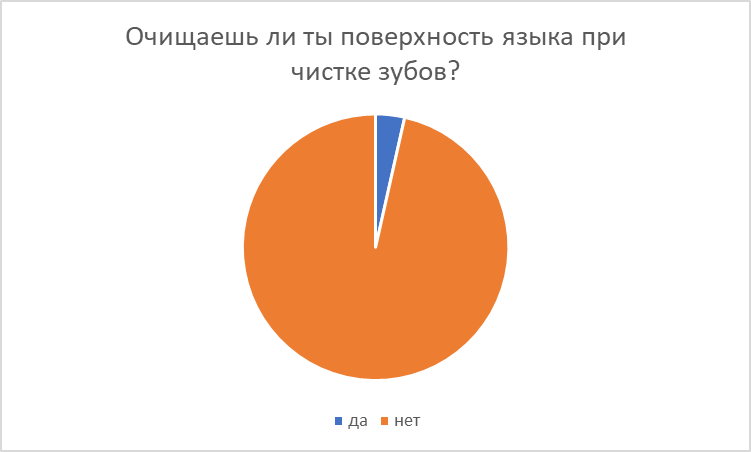 5)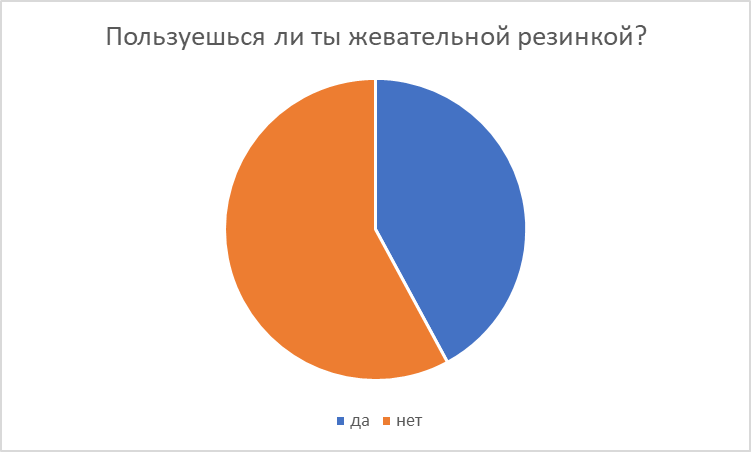 6)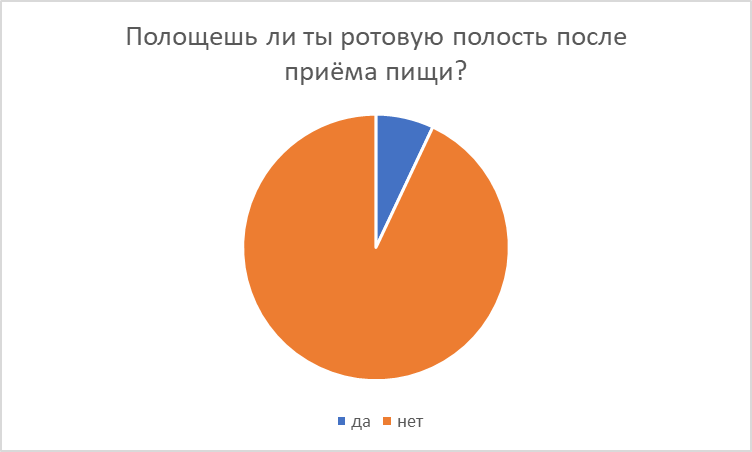 7)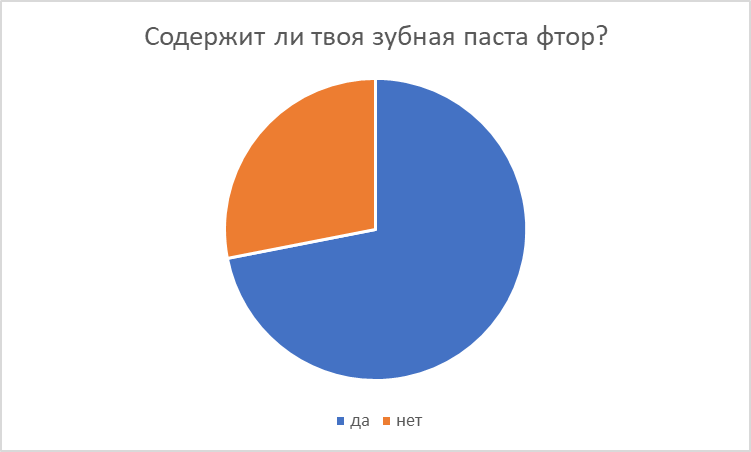 8)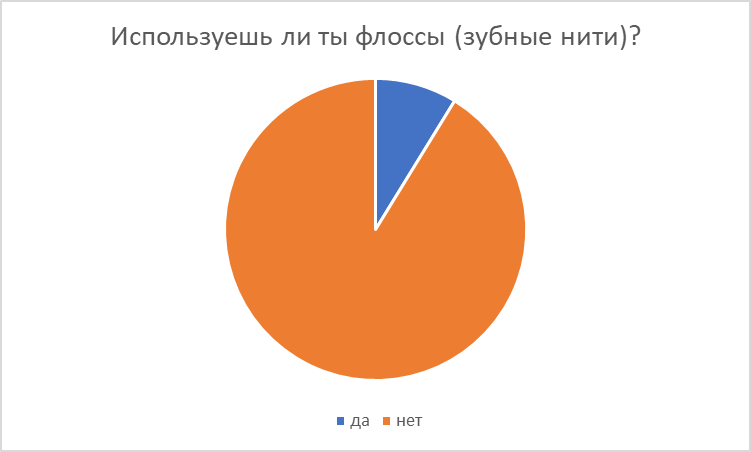 9)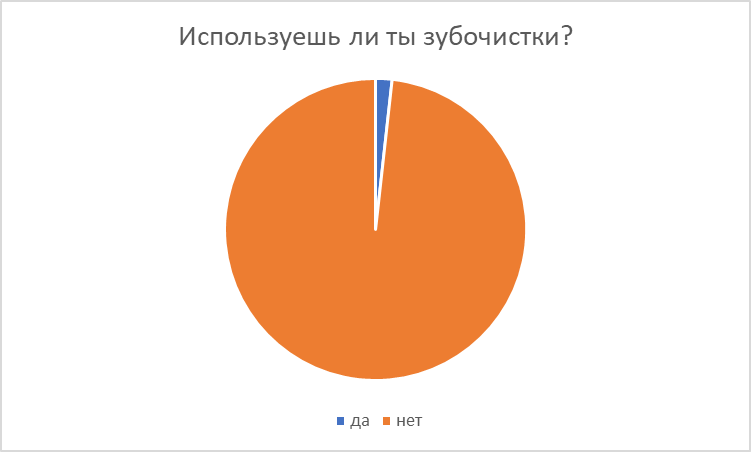 10)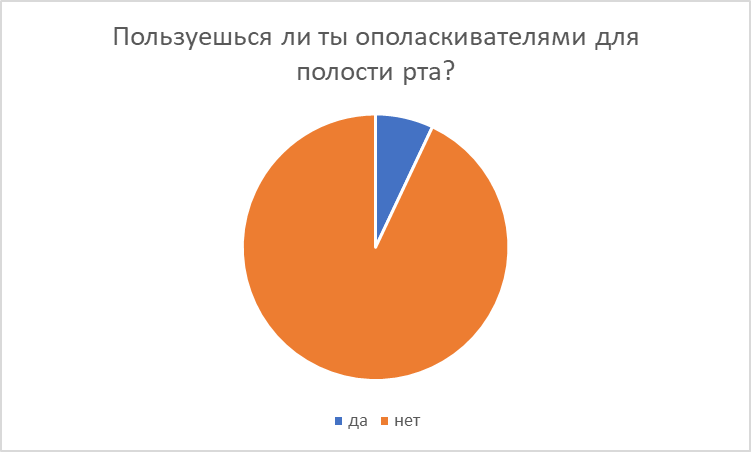 11)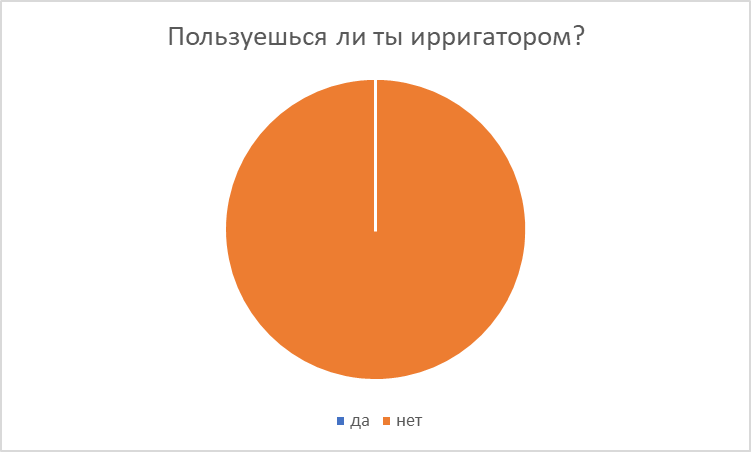 12)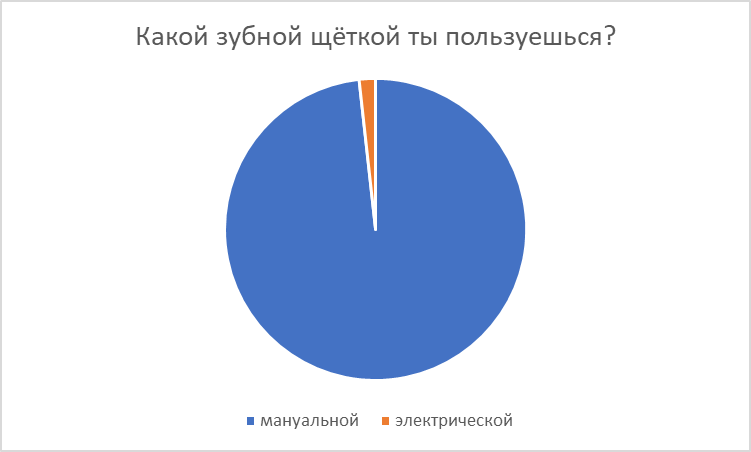 13)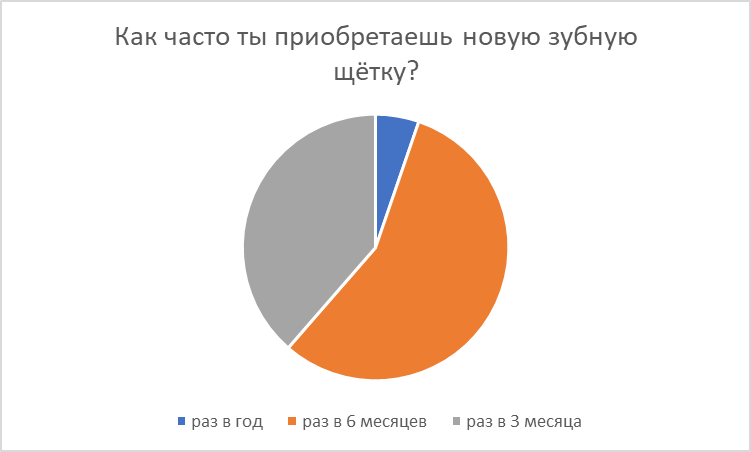 14)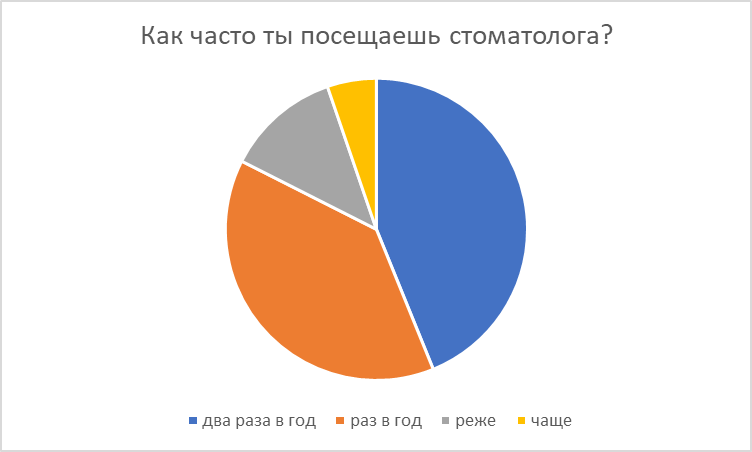 Анализ результатов тестированияСоблюдение гигиены полости рта, так же как и знание правил гигиены полости рта у подростков 15-16 лет находится на низком уровне.  12% опрошенных не чистят зубы каждый день35% опрошенных чистят зубы один раз в день58% опрошенных чистят зубы от 30 до 60 секунд96% опрошенных не очищают поверхность языка при чистке зубов93% опрошенных не полощут рот после приема пищи91% опрошенных не используют флоссы100% опрошенных не знают об ирригаторах и не используют их2% опрошенных пользуются электрической зубной щёткой93% опрошенных не используют ополаскиватели для полости рта12% опрошенных посещают стоматолога реже чем один раз в годЭто свидетельствует о связи между распространенностью, интенсивностью кариеса у подростков и незнанием правил гигиены полости рта.низкой осведомленности о современных методах и средствах профилактики стоматологических заболеваний